 Утверждена решением Совета директоров ОАО «Россети» 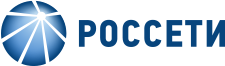 №149 от 22.04.2014Закупочная политика ОАО «Россети»г. Москва, 2014Закупочная политика ОАО «Россети»Общие положения Настоящая Политика в области закупочной деятельности (Единая закупочная политика) устанавливает принципы, цели, задачи и нормы организации и осуществления закупочной деятельности ОАО «Россети» (далее – Общества), дочерних и зависимых обществ ОАО «Россети» (далее – ДЗО). Закупочная деятельность Общества и его ДЗО осуществляется в соответствии с требованиями действующего законодательства Российской Федерации, настоящей Политикой, Положениями о закупках и иными организационно-распорядительными документами Общества и его ДЗО, регулирующими вопросы планирования,  организации и проведения закупок,  заключения и исполнения договоров.Настоящая Политика  является основополагающим  документом в области закупочной деятельности Общества и его ДЗО. Основные цели, задачи, принципы и нормы закупочной деятельности, закрепленные в настоящей Политике, имеют приоритет над нормами иных внутренних документов, регулирующих закупочную деятельность.Единая закупочная политика ОАО «Россети» разработана и действует, как составная часть Инвестиционной политики ОАО «Россети», регламентирует функциональную область Закупки.Стратегическая цель Единой закупочной политики ОАО «Россети»Стратегическая цель Единой закупочной политики ОАО «Российские сети» – обеспечение Общества и его ДЗО товарами, работами и услугами с требуемыми показателями качества и по оптимальной цене их приобретения, посредством внедрения Единых стандартов закупочной деятельности в электросетевом комплексе, на базе единого информационного пространства (в том числе электронной торговой площадки).Основные принципы Единой закупочной политики ОАО «Россети»Основными принципами осуществления Единой закупочной политики Общества являются:Информационная открытость закупок - обеспечение открытости закупочной деятельности в соответствии с требованиями действующего законодательства, а также степени, необходимой и достаточной для обеспечения возможности принятия потенциальными контрагентами решений по участию в закупочных процедурах Общества.Равноправие, справедливость, отсутствие  дискриминации  и необоснованных ограничений конкуренции по  отношению  к  участникам закупки - выбор поставщиков, подрядчиков, исполнителей осуществляется путем проведения конкурентного отбора, на основе равных конкурентных возможностей, при отсутствии дискриминации и необоснованных ограничений по отношению к участникам закупок, в соответствии с обоснованными требованиями к потенциальным участникам закупочных процедур и закупаемым товарам, работам, услугам.Целевое и экономически  эффективное  расходование  денежных средств  на  приобретение товаров,  работ,  услуг  и реализация мер, направленных на сокращение издержек заказчика - выбор технико-коммерческих предложений по всей совокупности ценовых и неценовых заранее установленных критериев, определяющих экономическую и иную требуемую эффективность закупки. Прозрачность и управляемость закупочной деятельности - планирование, учет, мониторинг, контроль и аудит закупочной деятельности на всех ее этапах осуществления в Обществе (ДЗО).Профессионализм и компетентность работников, участвующих в закупочной деятельности Общества и его ДЗО - персональная ответственность должностных лиц за эффективную организацию процедур закупок, а также за принятые ими решения по осуществляемым закупкам. Безупречное выполнение действий, предписанных регламентирующими закупки документами. Основные задачи, решаемые в рамках закупочной деятельности ОАО «Россети»Обеспечение тщательного планирования потребностей Общества и его ДЗО в товарах, работах, услугах;Проведение постоянного анализа рынка в целях достижения разумного уровня конкуренции среди потенциальных поставщиков, подрядчиков, исполнителей;Обеспечение эффективного использования средств Общества и его ДЗО на приобретение товаров, работ и услуг;Обеспечение реализации рыночных механизмов, принципов состязательности, открытости и гласности при проведении закупочных процедур;Обеспечение реализации мер, направленных на сокращение издержек в области закупочной деятельности, в том числе за счет развития информационных технологий, используемых в рамках закупочной деятельности в Обществе и его ДЗО, использование единой методологической базы при проведении закупочных процедур;Разработка и принятие Единых стандартов закупочной деятельности для ДЗО  Общества (Положения о закупках), обеспечение утверждения Единых стандартов закупочной деятельности во всех ДЗО Общества, путем принятия необходимых решений органами управления ДЗО, в которых Общество имеет возможность определять решения, принимаемые органами управления ДЗО, имеющим соответствующие полномочия, согласно законодательству Российской Федерации и учредительным документам ДЗО в порядке, определенном уставами и внутренними документами ДЗО. Разработка и внедрение единого информационного пространства (в том числе электронной торговой площадки), используемого на всех этапах закупочной деятельности в Обществе и его ДЗО;Оптимизации системы закупок Общества на основе передового опыта;Ориентированность на работу с заводами-изготовителями при поставке оборудования.Ориентированность на заключение долгосрочных договоров с фиксированием единичных расценок на весь период действия договора.Обеспечение создания положительного имиджа Общества (ДЗО) как покупателя товаров, работ и услуг.Планируемые результаты закупочной деятельностирасширение возможностей участия в закупках и стимулирование такого участия, развитие добросовестной конкуренции;предотвращение коррупции и других злоупотреблений в сфере закупок;формирование рыночно обоснованных цен на продукцию, приобретаемую заказчиками;внедрение Единых стандартов закупочной деятельности в группе компаний Обществ;создание единого информационного пространства в Обществе и его ДЗО, используемого на всех этапах закупки (от планирования потребностей до формирования отчетности по проведенным процедурам);уменьшение трудозатрат на проведение закупочной процедуры путем автоматизации процесса закупок;Обязательства в области закупочной деятельностиДля реализации Единой закупочной политики  Общество берет на себя следующие обязательства:руководствоваться положениями настоящей Политики  в своей деятельности;обеспечить комплексный подход к решению задач в области закупочной деятельности;определить и непрерывно совершенствовать основные процессы закупочной деятельности с постоянным повышением эффективности создаваемой системы закупок;обеспечить необходимыми ресурсами достижение целей и решение задач в области закупочной деятельности;обеспечить эффективные измерение, анализ, мониторинг и контроль выполнения процессов в области закупочной деятельности, в том числе путем рейтингования в соответствии с Регламентом оценки результатов закупочной деятельности дочерних и зависимых компаний ОАО «Россети», согласно приложению 1;способствовать развитию профессиональных навыков и повышению квалификации персонала в области закупочной деятельности;способствовать тому, чтобы сотрудники, партнеры и поставщики понимали основные задачи и цели в области закупочной деятельности и принимали участие в их реализации;проводить не реже одного раза в два года мониторинг соответствия настоящей Политики предъявляемым требованиям к закупочной деятельности, принимая во внимание изменение внутренних и внешних факторов, влияющих на деятельность Общества. По результатам мониторинга при необходимости актуализировать настоящую Политику.Принятие Единой закупочной политики ОАО «Россети»Принятие ДЗО Общества настоящей Единой закупочной политики  осуществляется органом, имеющим соответствующие полномочия согласно законодательству Российской Федерации и учредительным документам ДЗО Общества.Настоящая Единая закупочная политика размещается на официальном сайте Общества и официальном сайте ДЗО Общества (после ее утверждения органами управления ДЗО в качестве внутреннего документа ДЗО).Изменения настоящей Единой закупочной политики  размещаются на официальном сайте Общества и являются обязательными для применения ДЗО Общества по истечении 30 (тридцати) дней после принятия изменений Советом директоров ОАО «Россети», если иное не определено в решении о внесении таких изменений. 